Муниципальное дошкольное образовательное учреждение«Детский сад № 44»Программа рассмотрена и одобренана заседании педагогического советаМДОУ «Детский сад №44»Протокол №_____ от «____»_______________ 2021 г.Утверждаю:Заведующая МДОУ «Детский сад №44»_________________ Дегтярева Т. Н.ДОПОЛНИТЕЛЬНАЯ ОБЩЕОБРАЗОВАТЕЛЬНА ПРОГРАММА(ДОПОЛНИТЕЛЬНАЯ ОБЩЕРАЗВИВАЮЩАЯ ПРОГРАММА)«Озорные ладошки»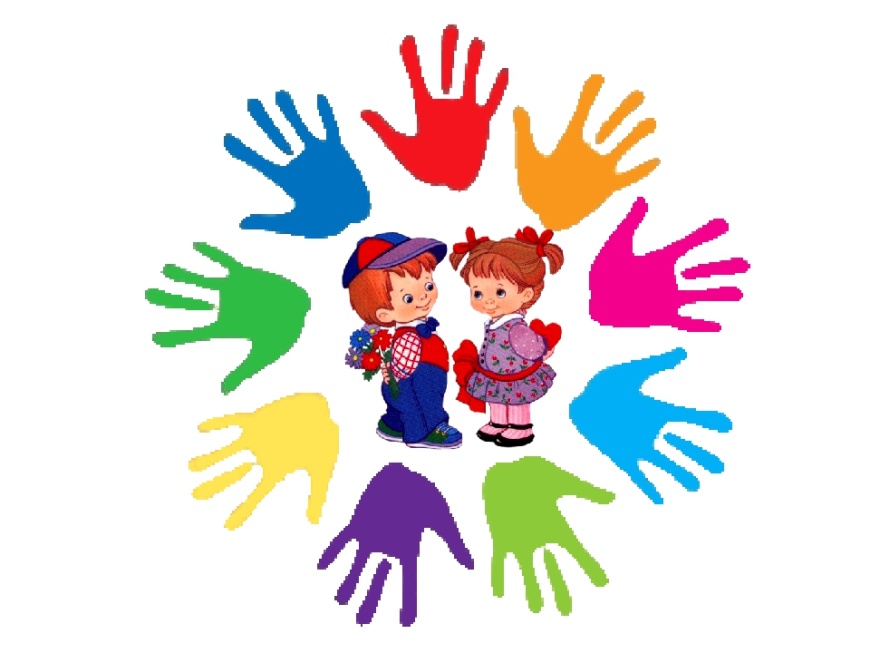 Срок реализации программы: 1 год.Возраст: 3 - 4 летРуководитель кружка: Платонова Ольга ФедоровнаСаранск 2021-2022 ггСОДЕРЖАНИЕПАСПОРТ ПРОГРАММЫПОЯСНИТЕЛЬНАЯ ЗАПИСКА
          1. Направленность программы: художественно - эстетическое развитие детей младшего дошкольного возраста.          Программа «Озорные ладошки» направлена на создание условий для развития творческих способностей детей дошкольного возраста через использование нетрадиционных техник  рисования.Содержание занятий составлено с учётом возрастных особенностей детей, при условии систематического и планомерного обучения.        2.Новизна и оригинальность программы заключается в целенаправленной деятельности по обучению основным навыкам художественно-творческой деятельности, необходимой для дальнейшего развития детского творчества, становлению таких мыслительных операций как анализ, синтез, сравнение, обобщение, которые делают возможными усложнения всех видов деятельности (игровой, художественной, познавательной).        3. Актуальность программы. Актуальность программы заключается в том, что целенаправленная и систематическая работа по развитию мелкой моторики у детей  младшего возраста способствует формированию интеллектуальных способностей, речевой деятельности, а самое главное, сохранению психического и физического развития ребенка. Рука ребенка в этом возрасте физиологически несовершенна. Как и весь организм, она находится в стадии интенсивного развития. Мелкая моторика развита плохо. Пальцы рук сгибаются и разгибаются синхронно, т.е. действуют все вместе. Движения пальцев слабо дифференцированы, поэтому при сгибании одного пальчика остальные выполняют аналогичное действие. Наблюдается неполная амплитуда движений и быстрая утомляемость.    Программа по дополнительному образованию «Озорные ладошки» является составным компонентом Образовательной программы ДОУ, характеризует систему организации образовательной деятельности педагогов с детьми дошкольного возраста, определяет ценностно – целевые ориентиры, образовательную модель и содержание образования для детей 3-4 лет.    Рабочая программа составлена на основе обязательного минимума содержания федерального компонента государственного стандарта - Примерной основной общеобразовательной программы дошкольного образования «Детство» под редакцией, Т. И. Бабаева, А. Г.Гогоберидзе и др…         4. Отличительные особенности программы.       Особенности программы – это развитие индивидуальности каждого ребенка, от непроизвольных движений к ограничению их, к зрительному контролю, к разнообразию форм движения, затем к осознанному использованию приобретенного опыта в рисунке. Постепенно у ребенка появляется умение изображать предметы, передавая их выразительный характер. Это свидетельствует о дальнейшем развитии способностей.Ведущая идея данной программы — создание комфортной среды общения, развитие способностей, творческого потенциала каждого ребенка и его самореализации.Исследования показали, что занятия рисованием формируют мотивационно-потребностную сторону их продуктивной деятельности, способствуют сенсорному развитию детей, дифференциации восприятия, мелких движений руки, а также обеспечивают развитие произвольного внимания, воображения, речи, коммуникации.При обучении рисованию нужно учитывать индивидуально-типологические особенности детей (для одних детей важно изобразительно описать ситуацию, другие стараются выразить взаимоотношения персонажей, настроение) и оказывали детям разные виды помощи: словесную, направляющую, обучающую.   Для создания выразительного художественного образа использовали рисования, комбинирование различных способов изображения, материалов в одном изображаемом образе. Особое значение придавали материалу, которым дети могут рисовать: палочка с ватой, цветы, семена, листья растений, еловые ветки, опилки и т.д.5. Педагогическая целесообразность программы. Принципы построения педагогического процесса.1. От простого к сложному.2. Системность работ.3. Принцип тематических циклов.4. Индивидуального подхода.          6. Цель программы:Создание условий для развития творческих способностей детей дошкольного возраста через использование нетрадиционных техник  рисования.         7. Задачи программы (для детей 3 - 4 лет):1. Образовательные (обучающие): -Познакомить с нетрадиционными изобразительными техниками рисования (пальчиками – ладошками, оттиск пробкой, рисование свечой и т.д.)- Обучать  основам создания художественных образов.- Формировать практические навыки работы в различных видах художественной деятельности: рисовании, лепке, аппликации.- Совершенствовать  умения и навыки в свободном экспериментировании с материалами для работы в различных нетрадиционных техниках.2. Развивающие: - Развивать сенсорные способности восприятия, чувства цвета, ритма, формы, объема в процессе работы с различными материалами: красками, пластилином, солью и т.д.3. Воспитательные: - Воспитывать аккуратность в работе  и бережное  отношение к  материалам, используемым в работе.8. Возраст детей: 3 -  4 лет.9. Срок реализации: 1 год.10. Формы и режим занятий.Для успешного освоения программы численность детей в группе составляет 10-12 человек. Программа дополнительного образования «Озорные ладошки» посещают дети по запросам родителей. Занятия проводятся во вторую половину дня, один раз в неделю с октября по  май. Время занятий соответствует возрастной группе – 15 минут. 11. Ожидаемые результаты и способы их проверки. В ходе работы дошкольники приобретут следующие умения: 1. Способность создания образов детьми, используя различные изобразительные материалы и техники.2. Сформированность у детей изобразительных навыков и умений в соответствии с возрастом.3. Развитие мелкой моторики пальцев рук, воображения, самостоятельности.4. Проявление творческой активности детьми и развитие уверенности в себе.Для определения уровня освоения детьми программы разработаны диагностические карты. 12. Форма подведения итогов.В конце учебного года проводится итоговое занятие и выставка детских работ с целью подведения итогов реализации программы.УЧЕБНО-ТЕМАТИЧЕСКИЙ ПЛАНМЕТОДИЧЕСКОЕ ОБЕСПЕЧЕНИЕ ПРОГРАММЫФормы  занятий.1. Интегрированные  занятия.  2.Занятие-игра.3.Занятие-беседа.4. Развлечения.Приемы и методы организацииДля реализации программы в зависимости от поставленных задач на занятиях используются различные методы обучения (словесные, наглядные, практические), чаще всего работа основывается на сочетании этих методов:–      объяснение, показ способа выполнения, обсуждение;– рассматривание иллюстраций, демонстрация мультимедийных презентаций, мультфильмов, наблюдения, целевые прогулки;          – решение ситуативных задач, показ образца выполнения последовательности работы, дидактические игры, сюжетно-ролевые игры.Раздаточный материал: листы бумаги, гуашь, краски, ватные палочки, влажные салфетки, кисточки с жестким ворсом.
Техническое оснащение занятий. СПИСОК ЛИТЕРАТУРЫПрограмма и методическое обеспечение по воспитанию безопасного                    поведения  детей дошкольного возраста на дорогах, улице и в транспорте:Метод.пособие /Авт.- сост.: Р.М. Литвинова,М.Б.Перетрухина и др., - Ставрополь: СКИПРО, 2015.      Авдеева Н.Н.,Князева Н.Л., Стёркина Р.Б.  Безопасность:   Учеб. Пособие по основам безопасности детей старшего дошкольного возраста. СПб:Детство – Пресс, 2017.    ПДД в детском саду: развивающая среда и методика по ознакомлению детей с ПДД, перспективное планирование, конспекты занятий/ Н. В. Елжова.- Изд. 2-е — Ростов н/Д: Феникс, 2018.Саулина Т.Ф. Три сигнала светофора. Ознакомление        дошкольников  дошкольников  с правилами дорожного движения: для  работы с  детьми 3 – 7 лет.М.: Мозаика-Синтез, 2010           Дорожная азбука в детском саду/ Е. Я. Хабибулина.- Детство-Пресс, 2016.Занятия по правилам дорожного движения / Под ред. Е.А.Романовой, А.Б.Малюшкина. М., 2018.Васильева И. Учим правила безопасности. – М. : Дошкольное воспитание, №2, 198016 Миронова С. О. О профилактике дорожно-транспортного травматизма. - М. :  Дошкольное воспитание, №2, 1983КАЛЕНДАРНО-ТЕМАТИЧЕСКИЙ ПЛАН Диагностическая картауровня владения нетрадиционной техникой рисования во второй младшей группепо освоению программы  дополнительного образования «Озорные ладошки» 2021 – 2022 учебный год2– низкий уровень; 3– средний уровень; 4 – высокий уровеньНизкий уровень –   чел. –     %	                                                             Низкий уровень –   чел. –     %Средний уровень –  чел. –    %	                                                     Средний уровень –  чел. –    %   Высокий уровень –   чел. –    %                                                              Высокий уровень –   чел. –    %Табель посещаемости детей программы дополнительного образования «Озорные ладошки»на 2021-2022 учебный годСписок детей по программе дополнительного образования «Озорные ладошки»Руководитель кружка: Платонова Ольга Федоровна1.Паспорт программы2. Пояснительная записка3.Учебно-тематический план4.Содержание изучаемого курса5.Методическое обеспечение дополнительной образовательной программы6.Список литературы7Приложения Наименование программыДополнительная образовательная программа «Озорные ладошки»Руководитель программыПлатонова Ольга Федоровна, воспитатель высшей квалификационной категорииОрганизация-исполнительМДОУ «Детский сад №44»Адрес организацииисполнителяг. Саранск ул. проспект 50 лет Октября, д. 5 А-корпус 1. г. Саранск, ул.50 лет Октября , 5 а-корпус 2т.8(8342)35-70-86Цель программыСоздание условий для развития творческих способностей детей дошкольного возраста через использование нетрадиционных техник  рисования.Направленность программыХудожественно - эстетическоеСрок реализации программы 1 годВид программыУровень реализации программы адаптированная   дошкольное  образованиеСистема реализации контроля за исполнением программыкоординацию деятельности по реализации программы осуществляет администрация образовательного учреждения;практическую работу осуществляет педагогический коллективОжидаемые конечные результаты программы1. Создание образов детьми, используя различные изобразительные материалы и техники.2. Сформированность у детей изобразительных навыков и умений в соответствии с возрастом.3. Развитие мелкой моторики пальцев рук, воображения, самостоятельности.4. Проявление творческой активности детьми и развитие уверенности в себе.№РазделыКоличество занятийКоличество занятийТеорияПрактика№РазделыКоличество занятийминТеорияПрактикаДиагностика. Вводное занятие.115 мин5 мин10 мин1.Модуль «Рисование жесткой кистью»345 мин15 мин30 мин1.1Осеннее дерево115 мин5 мин10 мин1.2Украсим свитер115 мин5 мин10 мин1.3Вьюга115 мин5 мин10 мин2.Модуль «Рисование ладошкой»61ч 30мин30 мин1 час2.1Дед Мороз115мин5 мин10 мин2.2Елочка красавица115 мин5 мин10 мин2.3Во дворе115 мин5 мин10 мин2.4Веселые осьминожки115 мин5 мин10 мин2.5Солнышко115 мин5 мин10 мин2.6Цветок для мамы115 мин5 мин10 мин3Модуль «Рисование кистью»51ч 15мин25 мин50 мин3.1Красное яблоко115 мин5 мин10 мин3.2Колобок115 мин5 мин10 мин3.3Дерево зимой115 мин5 мин10 мин3.4Зимний лес115 мин5 мин10 мин3.5Ваза с фруктами115 мин5 мин10 мин4.Модуль «Оттиск печатками»41час20 мин40 мин4.1Осенние листья115 мин5 мин10 мин4.2Ежик115 мин5 мин10 мин4.3Моя любимая чашка115 мин5 мин10 мин4.4Снеговик115 мин5 мин10 мин5.Модуль «Рисование пальчиком»82ч40 мин1ч 20 мин5.1Мой любимый дождик115 мин5 мин10 мин5.2Мухомор115 мин5 мин10 мин5.3Ветка рябины115 мин5 мин10 мин5.4Ласковый котенок115 мин5 мин10 мин5.5Звездочки на небе115 мин5 мин10 мин5.5Снегопад за окном115 мин5 мин10 мин5.6Веточка мимозы115 мин5 мин10 мин5.7Итоговое занятие «Весенняя картина»115 мин5 мин10 минВсего276ч 45мин2ч 15 мин4ч 30 мин№п/пТехническое оснащение занятийКоличество (шт.)1. Стол 122. Шкаф для хранения пособий 1 4. Магнитная доска 1 5. Магнитофон1 6.Ноутбук1НеделяТема занятияПрограммное содержаниеПрограммное содержаниеМатериал к занятиюРабота с родителямиОктябрьОктябрьОктябрьОктябрьОктябрьОктябрьIДиагностикаIIМой любимый дождик Познакомить с нетрадиционной изобразительной техникой - рисование пальчиками. Учить рисовать дождик из тучек, используя точку как средство выразительности.Развивать наблюдательность, внимание, мышление, память, мелкую моторику, речь. Воспитывать интерес к рисованию нетрадиционными способами.Познакомить с нетрадиционной изобразительной техникой - рисование пальчиками. Учить рисовать дождик из тучек, используя точку как средство выразительности.Развивать наблюдательность, внимание, мышление, память, мелкую моторику, речь. Воспитывать интерес к рисованию нетрадиционными способами.Альбомный лист, гуашь, салфетки, Консультация «Развиваем творчество ребенка»IIIОсеннее деревоСовершенствовать умение в данной технике. Развивать чувство ритма, композиции, воображение. Воспитывать аккуратность.Совершенствовать умение в данной технике. Развивать чувство ритма, композиции, воображение. Воспитывать аккуратность.Жесткие кисти,гуашь в мисочках,салфетки, альбомный лист.Выставка работIVМухоморУчить наносить ритмично точки на всю поверхность шляпки мухомора.Развивать чувство ритма и композиции, мелкую моторику, внимание, мышление, память, речь.Учить наносить ритмично точки на всю поверхность шляпки мухомора.Развивать чувство ритма и композиции, мелкую моторику, внимание, мышление, память, речь.Кисти, гуашь в мисочках,салфетки, альбомный лист.Папка-передвижка - «Виды нетрадиционной техники в рисовании»НоябрьНоябрьНоябрьНоябрьНоябрьНоябрьIIВетка рябиныУчить рисовать на ветке ягодки (пальчиками) и листики (примакиванием). Закрепить данные навыки рисования. Развивать чувство композиции.Учить рисовать на ветке ягодки (пальчиками) и листики (примакиванием). Закрепить данные навыки рисования. Развивать чувство композиции.Лист тонированной бумаги, гуашь, кисти.Выставка работIIIОсенние листьяПознакомить с техникой печатания листьев. Развивать наблюдательность, внимание, мышление, память, мелкую моторику, речь.Познакомить с техникой печатания листьев. Развивать наблюдательность, внимание, мышление, память, мелкую моторику, речь. Гуашь, поролоновые тампоны, принадлежности для рисования.Консультация «Озорные ладошки»IVКрасное яблокоУчить рисовать яблоко гуашью. Совершенствовать технику рисования.Учить рисовать яблоко гуашью. Совершенствовать технику рисования.Лист тонированной бумаги, гуашь, кисти.Выставка работДекабрьДекабрьДекабрьДекабрьДекабрьДекабрьIЕжикСовершенствовать умение в  технике мятой бумагой.Развивать чувство ритма, композиции.Совершенствовать умение в  технике мятой бумагой.Развивать чувство ритма, композиции.Мисочка с гуашью,кисточка, смятая бумага.Информационная страничка «Нетрадиционные техники рисования»IIЛасковый котенокРазвивать мелкую моторику, внимание, мышление, память, речь.Воспитывать интерес к рисованию нетрадиционными способами. Вызвать у детей желание помочь котенку.Развивать мелкую моторику, внимание, мышление, память, речь.Воспитывать интерес к рисованию нетрадиционными способами. Вызвать у детей желание помочь котенку.Лист бумаги, гуашь.Выставка работIIIКолобокСоздание образа колобка на основе круга. Самостоятельное использование таких выразительных средств, как линия, форма, цвет.Создание образа колобка на основе круга. Самостоятельное использование таких выразительных средств, как линия, форма, цвет.Лист бумаги, гуашь, кисти.Консультация «Мир глазами детей»IVДед МорозПознакомить с техникой печатанья ладошками – учить рисовать бороду Деда Мороза.Развивать внимание, мышление, память, речь.Познакомить с техникой печатанья ладошками – учить рисовать бороду Деда Мороза.Развивать внимание, мышление, память, речь.Альбомный лист, гуашь.Выставка работVВьюгаВьюгаСовершенствовать умение в данной технике.Развивать чувство ритма.Жесткая кисть, гуашь.Выставка работЯнварьЯнварьЯнварьЯнварьЯнварьЯнварьIIМоя любимая чашкаЗакрепить умение украшать простые по форме предметы, нанося рисунок по возможности равномерно на всю поверхность бумаги. Упражнять в технике печатанья.Закрепить умение украшать простые по форме предметы, нанося рисунок по возможности равномерно на всю поверхность бумаги. Упражнять в технике печатанья.Альбомный лист, гуашь, печати.Памятка «Пальчиковые краски» IIIДерево зимойУчить детей отражать впечатления зимы; рисовать предмет, состоящий из вертикальных и наклонных линий. Дорисовывать хлопья снега путем примакивания белой краски, ворсом кисти.Учить детей отражать впечатления зимы; рисовать предмет, состоящий из вертикальных и наклонных линий. Дорисовывать хлопья снега путем примакивания белой краски, ворсом кисти.Альбомный лист, гуашь, кисти.Выставка работIVЗвездочки на небеУчить детей создавать ритмические композиции.Развивать чувство ритма и композиции, мелкую моторику, внимание, мышление, память, речь.Воспитывать интерес к природе и отображению ярких представлений в рисунке.Учить детей создавать ритмические композиции.Развивать чувство ритма и композиции, мелкую моторику, внимание, мышление, память, речь.Воспитывать интерес к природе и отображению ярких представлений в рисунке.Лист тонированной бумаги, гуашь.Рекомендации для родителей «Развиваем творчество через нетрадиционную технику рисования»ФевральФевральФевральФевральФевральФевральIУкрасить свитерСовершенствовать умение в данной технике.Развивать чувство ритма.Совершенствовать умение в данной технике.Развивать чувство ритма.Вырезанные из бумаги свитера.Жесткая кисть, гуашь. Выставка работIIЕлочка красавицаРазвивать внимание, мышление, память, речь.Воспитывать интерес к отображению ярких впечатлений в рисунке; вызвать желание сделать коллективную работу, рисовать всем вместе.Развивать внимание, мышление, память, речь.Воспитывать интерес к отображению ярких впечатлений в рисунке; вызвать желание сделать коллективную работу, рисовать всем вместе.Альбомный лист, гуашь.Памятка «Виды нетрадиционной техники»IIIЗимний лесЗакрепить умение рисовать деревья. Развивать чувство композиции.Закрепить умение рисовать деревья. Развивать чувство композиции.Альбомный лист, гуашь, кисти.Выставка работIVСнегопад за окном Продолжать знакомить с нетрадиционной изобразительной техникой рисования пальчиками. Учить наносить ритмично точки на всю поверхность листа.Развивать чувство ритма и композиции, мелкую моторику, внимание, мышление, память, речь. Продолжать знакомить с нетрадиционной изобразительной техникой рисования пальчиками. Учить наносить ритмично точки на всю поверхность листа.Развивать чувство ритма и композиции, мелкую моторику, внимание, мышление, память, речь.Лист тонированной бумаги, гуашь Практические советы для родителей «нетрадиционные способы рисования»МартМартМартМартМартМартIЗайкаВоспитывать интерес к природе и отображению ярких впечатлений в рисунке.азвивать чувство ритма, мелкую моторику, внимание, мышление, память, речь.Воспитывать интерес к рисованию нетрадиционными способами; вызвать у детей желание помочь зайчику спрятаться в зимнем лесу – нарисовать для него белую шубку.Воспитывать интерес к природе и отображению ярких впечатлений в рисунке.азвивать чувство ритма, мелкую моторику, внимание, мышление, память, речь.Воспитывать интерес к рисованию нетрадиционными способами; вызвать у детей желание помочь зайчику спрятаться в зимнем лесу – нарисовать для него белую шубку.Альбомный лист, гуашь.Выставка работIIСнеговикПродолжать знакомить детей с нетрадиционной изобразительной техникой рисования. Учить прижимать пенопласт к блюдцу с краской и наносить оттиск на бумагу.Продолжать знакомить детей с нетрадиционной изобразительной техникой рисования. Учить прижимать пенопласт к блюдцу с краской и наносить оттиск на бумагу.Лист тонированной бумаги, гуашь, кусочки пенопластаКонсультация «Увлекательное рисование»IIIЦветок для мымыПродолжать знакомить с техникой печатанья ладошками. Закрепить умение дополнять изображение деталями.Развивать цветовосприятие, мелкую моторику, внимание, мышление, память, речь.Продолжать знакомить с техникой печатанья ладошками. Закрепить умение дополнять изображение деталями.Развивать цветовосприятие, мелкую моторику, внимание, мышление, память, речь. Альбомный лист, гуашь. Выставка работIVВеселые осьминожки Продолжать знакомить с техникой печатанья ладошками. Закрепить умение дополнять изображение деталями.Развивать цветовосприятие, мелкую моторику, внимание, мышление, память, речь.Воспитывать интерес к рисованию нетрадиционными способами; вызвать желание сделать коллективную работу, рисовать всем вместе. Продолжать знакомить с техникой печатанья ладошками. Закрепить умение дополнять изображение деталями.Развивать цветовосприятие, мелкую моторику, внимание, мышление, память, речь.Воспитывать интерес к рисованию нетрадиционными способами; вызвать желание сделать коллективную работу, рисовать всем вместе.Лист тонированной бумаги, гуашь.Выставка работАпрельАпрельАпрельАпрельАпрельАпрельIВеточка мимозыУпражнять в технике рисования пальчиками, создавая изображение путём использования точки как средства выразительности; закрепить знания и представления о цвете (жёлтый), форме (круглый), величине (маленький), количестве (много).Развивать чувство ритма и композиции, мелкую моторику, внимание, мышление, память, речь.Упражнять в технике рисования пальчиками, создавая изображение путём использования точки как средства выразительности; закрепить знания и представления о цвете (жёлтый), форме (круглый), величине (маленький), количестве (много).Развивать чувство ритма и композиции, мелкую моторику, внимание, мышление, память, речь.Лист тонированной бумаги, гуашь.Информационная страничка «Знакомство с кляксографией»IIВаза с фруктамиПродолжать учить составлять натюрморт из фруктов, определять форму, величину, цвет и расположениеразличных частей, отображать эти признаки в рисунке. Продолжать знакомить с техникой сочетания восковых мелков и акварели.Продолжать учить составлять натюрморт из фруктов, определять форму, величину, цвет и расположениеразличных частей, отображать эти признаки в рисунке. Продолжать знакомить с техникой сочетания восковых мелков и акварели.Альбомный лист, гуашь, кисти.Выставка работIIIСолнышкоПродолжать знакомить с техникой печатанья ладошками. Учить наносить быстро краску и делать отпечатки – лучики для солнышка.Развивать цветовосприятие, мелкую моторику, внимание, мышление, память, речь.Воспитывать интерес к рисованию нетрадиционными способами; вызвать желание сделать коллективную работу, рисовать всем вместе.Продолжать знакомить с техникой печатанья ладошками. Учить наносить быстро краску и делать отпечатки – лучики для солнышка.Развивать цветовосприятие, мелкую моторику, внимание, мышление, память, речь.Воспитывать интерес к рисованию нетрадиционными способами; вызвать желание сделать коллективную работу, рисовать всем вместе.Альбомный лист, гуашь.Выставка работIVВо двореУпражнять в технике рисования пальчиками и печатанья ладошками. Развивать чувство ритма и композиции, мелкую моторику. Воспитывать интерес и отображению ярких впечатлений в рисунке различными средствами. Развивать чувство композиции.Упражнять в технике рисования пальчиками и печатанья ладошками. Развивать чувство ритма и композиции, мелкую моторику. Воспитывать интерес и отображению ярких впечатлений в рисунке различными средствами. Развивать чувство композиции.Альбомный лист, гуашь.Выставка работМайМайМайМайМайМайIIIИтоговое занятие«Весенняя картина»Вызвать у детей чувство любования восторга перед красотой родной природы. Уточнить и расширить словарь по теме «Весна».  Развивать художественные и творческие способности. Развивать зрительное восприятие, внимание, память, мышление. Вырабатывать диафрагмальный тип дыхания с элементами релаксации. Развивать общую моторику. Воспитывать внимательное, бережное отношение к природе, интерес к нетрадиционной технике рисования - пальчиками.Вызвать у детей чувство любования восторга перед красотой родной природы. Уточнить и расширить словарь по теме «Весна».  Развивать художественные и творческие способности. Развивать зрительное восприятие, внимание, память, мышление. Вырабатывать диафрагмальный тип дыхания с элементами релаксации. Развивать общую моторику. Воспитывать внимательное, бережное отношение к природе, интерес к нетрадиционной технике рисования - пальчиками.Альбомный лист, гуашьВыставка детских работIVДиагностика№п/пФамилия, имяребенкаУровень овладения необходимыми навыками и умениямиУровень овладения необходимыми навыками и умениямиУровень овладения необходимыми навыками и умениямиУровень овладения необходимыми навыками и умениямиУровень овладения необходимыми навыками и умениямиУровень овладения необходимыми навыками и умениямиУровень овладения необходимыми навыками и умениямиУровень овладения необходимыми навыками и умениямиУровень овладения необходимыми навыками и умениямиУровень овладения необходимыми навыками и умениямиУровень овладения необходимыми навыками и умениямиУровень овладения необходимыми навыками и умениямиУровень овладения необходимыми навыками и умениямиУровень овладения необходимыми навыками и умениямиУровень овладения необходимыми навыками и умениямиУровень овладения необходимыми навыками и умениямиУровень овладения необходимыми навыками и умениямиУровень овладения необходимыми навыками и умениями№п/пФамилия, имяребенкаУвлеченность темой и техникойУвлеченность темой и техникойОвладение техникой печатанияОвладение техникой печатанияУмение пользоваться кистьюУмение пользоваться кистьюУмение пользоваться жесткой кистьюУмение пользоваться жесткой кистьюВладение техникой рисования пальчикомВладение техникой рисования пальчикомВладение техникой рисования ладошкойВладение техникой рисования ладошкойПроявление самостоятельностиПроявление самостоятельностиПроявление фантазии, художественного творчестваПроявление фантазии, художественного творчестваИтоговый результатИтоговый результатнкнкнкнкнкнкнкнкнк123456789101112№Ф.И. ребёнкаОктябрьОктябрьОктябрьОктябрьНоябрьНоябрьНоябрьНоябрьДекабрьДекабрьДекабрьДекабрь№Ф.И. ребёнка1Нестеркина Ксюша2Пряников Миша3Пучкина Софья4Сорокин А.5Саушина А.6Чулайкин Захар7Резяпкин О.8Исаев Вячеслав9Кезин Миша10Кузнецов Никита11Куршева Аня12Моисеева Вероника№Ф.И. ребёнкаЯнварьЯнварьЯнварьЯнварьФевральФевральФевральФевральМартМартМартМарт№Ф.И. ребёнка1Нестеркина Ксюша2Пряников Миша3Пучкина Софья4Сорокин А.5Саушина А.6Чулайкин Захар7Резяпкин О.8Исаев Вячеслав9Кезин Миша10Кузнецов Никита11Куршева Аня12Моисеева Вероника№Ф.И. ребёнкаАпрельАпрельАпрельАпрельМайМайМайМай№Ф.И. ребёнка1Нестеркина Ксюша2Пряников Миша3Пучкина Софья4Сорокин А.5Саушина А.6Чулайкин Захар7Резяпкин О.8Исаев Вячеслав9Кезин Миша10Кузнецов Никита11Куршева Аня12Моисеева Вероника1. Нестеренко Ксения2. Пряников Миша3. Пучкина Софья4. Сорокин А.5. Саушина Алиса6. Чулайкин Захар7. Резяпкин Олег8. Исаев Вячеслав9. Кезин Михаил10. Кузнецов Никита11. Куршева Анна12. Моисеева Вероника